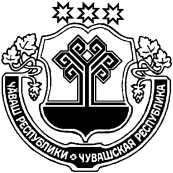 В соответствии с Федеральным Законом от 06 октября 2003 года № 131-ФЗ «Об общих принципах организации местного самоуправления в Российской Федерации», Градостроительным кодексом Российской Федерации от 29 декабря 2004 года № 190-ФЗ, Уставом Магаринского сельского поселения Шумерлинского района Чувашской Республики Собрание депутатов Магаринского сельского поселения Шумерлинского района Чувашской Республики  решило:1. Утвердить Положение о порядке организации и проведения общественных обсуждений или публичных слушаний по вопросам градостроительной деятельности в Магаринском сельском поселении Шумерлинского района Чувашской Республики согласно приложению к настоящему решению.2.	Настоящее решение вступает в силу после его официального опубликования в информационном издании «Вестник Магаринского сельского поселения Шумерлинского района Чувашской Республики» и подлежит размещению на официальном сайте Магаринского сельского поселения Шумерлинского района Чувашской Республики.Глава Магаринского сельского поселения Шумерлинского района                                                                          Л.Д. ЕгороваПриложениек решению Собрания депутатов Магаринского сельского поселения Шумерлинского района Чувашской Республикиот 30.04.2020 г. № 57/2Положение о порядке организации и проведения общественных обсуждений или публичных слушаний по вопросам градостроительной деятельности в Магаринском сельском поселении Шумерлинского района Чувашской Республики1. Общие положения1.1. Настоящее Положение о порядке организации и проведения общественных обсуждений или публичных слушаний по вопросам градостроительной деятельности в Магаринском  сельском поселении Шумерлинского района Чувашской Республики Чувашской Республики (далее - Положение) разработано в соответствии с Градостроительным кодексом Российской Федерации, федеральными законами от 29 декабря 2004 года № 191-ФЗ «О введении в действие Градостроительного кодекса Российской Федерации», от 6 октября 2003 года № 131-ФЗ «Об общих принципах организации местного самоуправления в Российской Федерации».1.2. Для целей настоящего Положения используются следующие основные понятия:общественные обсуждения или публичные слушания - способ участия жителей Магаринского сельского поселения Шумерлинского района Чувашской Республики в осуществлении градостроительной деятельности на территории Магаринского сельского поселения Шумерлинского района Чувашской Республики и выявления мнения иных заинтересованных лиц, права и интересы которых могут затрагиваться при осуществлении градостроительной деятельности на территории Магаринского сельского поселения Шумерлинского района Чувашской Республики, по существу выносимых на общественные обсуждения или публичные слушания вопросов градостроительной деятельности. комиссия по землепользованию и застройке Магаринского сельского поселения Шумерлинского района Чувашской Республики (далее - Комиссия) - постоянно действующий коллегиальный орган Магаринского сельского поселения Шумерлинского района Чувашской Республики, уполномоченный на организацию и проведение общественных обсуждений или публичных слушаний по проектам и вопросам, указанным в пункте 1.3. настоящего положения;срок проведения общественных обсуждений или публичных слушаний (продолжительность) - период, в течение которого проводятся общественные обсуждения или публичные слушания, начиная с момента оповещения жителей муниципальных образований о времени и месте их проведения до дня опубликования заключения о результатах общественных обсуждений или публичных слушаний;протокол общественных обсуждений или публичных слушаний - документ, в котором отражается предмет общественных обсуждений или публичных слушаний, время и место проведения общественных обсуждений или публичных слушаний, количество участников общественных обсуждений или публичных слушаний (согласно листу регистрации участников, который является неотъемлемой частью протокола публичных слушаний), последовательность проведения общественных обсуждений или публичных слушаний, фамилия, имя, отчество докладчиков и (или) выступающих участников публичных слушаний, краткое содержание доклада или выступления, предложения и замечания участников общественных обсуждений или публичных слушаний, а в случаях, установленных настоящим Положением, итоги голосования;заключение о результатах общественных обсуждений или публичных слушаний - итоговый документ, содержащий рекомендации и предложения Главе Магаринского сельского поселения Шумерлинского района Чувашской Республики, выработанные по итогам проведения общественных обсуждений или публичных слушаний.1.3. Предметом общественных обсуждений или публичных слушаний, проводимых в соответствии с настоящим Положением, являются:а) проект генерального плана Магаринского сельского поселения Шумерлинского района Чувашской Республики, а также внесение изменений в генеральный план (за исключением случаев, предусмотренных частью 18 статьи 24 Градостроительного кодекса Российской Федерации);б) проект правил землепользования и застройки Магаринского сельского поселения Шумерлинского района Чувашской Республики, а также внесение изменений в правила землепользования и застройки Магаринского сельского поселения Шумерлинского района Чувашской Республики;в) проекты планировки территории и проекты межевания территории Магаринского сельского поселения Шумерлинского района Чувашской Республики, подготовленные в составе документации по планировке территории на основании постановления администрации  Магаринского сельского поселения Шумерлинского района Чувашской Республики (за исключением случаев: предусмотренных статьей 16.2 Федерального закона от 24 июля 2008 года № 161-ФЗ «О содействии развитию жилищного строительства»);г) вопросы предоставления разрешения на условно разрешенный вид использования земельного участка или объекта капитального строительства;д) вопросы предоставления разрешения на отклонение от предельных параметров разрешенного строительства, реконструкции объектов капитального строительства;е) вопросы  изменения одного вида разрешенного использования земельных участков и объектов капитального строительства на другой вид такого использования при отсутствии утвержденных правил землепользования и застройки;ж) проекты правил благоустройства и проекты внесения изменений в них.1.4. Участниками общественных обсуждений или публичных слушаний по проектам генеральных планов, проектам правил землепользования и застройки, проектам планировки территории, проектам межевания территории, проектам правил благоустройства территории, проектам, предусматривающим внесение изменений в один из указанных утвержденных документов, являются граждане, постоянно проживающие на территории Магариснкого сельского поселения Шумерлинского района Чувашской Республики, в отношении которой подготовлены данные проекты, правообладатели находящихся в границах этой территории земельных участков и (или) расположенных на них объектов капитального строительства, а также правообладатели помещений, являющихся частью указанных объектов капитального строительства.Участниками общественных обсуждений или публичных слушаний по проектам решений о предоставлении разрешений на условно разрешенный вид использования земельного участка или объекта капитального строительства, проектам решений о предоставлении разрешения на отклонение от предельных параметров разрешенного строительства, реконструкции объектов капитального строительства являются граждане, постоянно проживающие в пределах территориальной зоны, в границах которой расположен земельный участок или объект капитального строительства, в отношении которых подготовлены данные проекты, правообладатели находящихся в границах этой территориальной зоны земельных участков и (или) расположенных на них объектов капитального строительства, граждане, постоянно проживающие в границах земельных участков, прилегающих к земельному участку, в отношении которого подготовлены данные проекты, правообладатели таких земельных участков или расположенных на них объектов капитального строительства, правообладатели помещений, являющихся частью объекта капитального строительства, в отношении которого подготовлены данные проекты, а в случае, предусмотренном частью 3 статьи 39 Градостроительного Кодекса РФ, также правообладатели земельных участков и объектов капитального строительства, подверженных риску негативного воздействия на окружающую среду в результате реализации данных проектов.1.5. При принятии решений в области градостроительной деятельности результаты общественных обсуждений или публичных слушаний носят рекомендательный характер.1.6. Место проведения и время общественных обсуждений или публичных слушаний определяются согласно постановлению Главы Магаринского сельского поселения Шумерлинского района Чувашской Республики. 2. Оповещение населения о начале общественных обсуждений или публичных слушаний2.1. Оповещение о начале общественных обсуждений или публичных слушаний не позднее чем за семь дней до дня размещения на официальном сайте Магаринского сельского поселения Шумерлинского района Чувашской Республики и в информационном издании «Вестник Магаринского сельского поселения Шумерлинского района Чувашской Республики» проекта, подлежащего рассмотрению на общественных обсуждениях или публичных слушаниях, подлежит опубликованию в порядке, установленном для официального опубликования муниципальных правовых актов.Вопросы, подлежащие рассмотрению на общественных обсуждениях  или публичных слушаниях, перечисленные в пункте 1.3. настоящего Положения,  распространяются на информационных стендах, оборудованных около здания администрации сельского поселения Шумерлинского района Чувашской Республики, в местах массового скопления граждан и в иных местах, расположенных на территории, в отношении которой подготовлены соответствующие проекты, и (или) в границах территориальных зон и (или) земельных участков, указанных в пункте 1.4. Положения (далее - территория, в пределах которой проводятся общественные обсуждения или публичные слушания), иными способами, обеспечивающими доступ участников общественных обсуждений или публичных слушаний к указанной информации.2.2. Дополнительно осуществляется информирование населения в форме объявлений по месту расположения обсуждаемого на общественных обсуждениях или публичных слушаниях проекта (вопроса).2.3. В оповещении о проведении общественных обсуждений или публичных слушаний должна содержаться информация:о проекте, подлежащем рассмотрению на общественных обсуждениях или публичных слушаниях, и перечень информационных материалов к такому проекту;о порядке и сроках проведения общественных обсуждений или публичных слушаний по проекту, подлежащему рассмотрению на общественных обсуждениях или публичных слушаниях;о месте, дате открытия экспозиции или экспозиций проекта, подлежащего рассмотрению на общественных обсуждениях или публичных слушаниях, о сроках проведения экспозиции или экспозиций такого проекта, о днях и часах, в которые возможно посещение указанных экспозиции или экспозиций;о порядке, сроке и форме внесения участниками общественных обсуждений или публичных слушаний предложений и замечаний, касающихся проекта, подлежащего рассмотрению на общественных обсуждениях или публичных слушаниях.Оповещение о начале общественных обсуждений также должно содержать информацию об официальном сайте, на котором будут размещены проект, подлежащий рассмотрению на публичных слушаниях (общественных обсуждениях), и информационные материалы к нему, или об информационных системах, в которых будут размещены такой проект и информационные материалы к нему, с использованием которых будут проводиться общественные обсуждения. Оповещение о начале публичных слушаний также должно содержать информацию об официальном сайте, на котором будут размещены проект, подлежащий рассмотрению на публичных слушаниях, и информационные материалы к нему, информацию о дате, времени и месте проведения собрания или собраний участников публичных слушаний.3. Порядок организации и проведения общественных обсуждений или публичных слушаний3.1. Процедура проведения общественных обсуждений состоит из следующих этапов:1) оповещение о начале общественных обсуждений;2) размещение проекта, подлежащего рассмотрению на общественных обсуждениях, и информационных материалов к нему на официальном сайте уполномоченного органа местного самоуправления в информационно-телекоммуникационной сети «Интернет» (далее в настоящей статье - официальный сайт) и (или) в государственной или муниципальной информационной системе, обеспечивающей проведение общественных обсуждений с использованием информационно-телекоммуникационной сети «Интернет» (далее также - сеть «Интернет»), либо на региональном портале государственных и муниципальных услуг (далее в настоящей статье - информационные системы) и открытие экспозиции или экспозиций такого проекта;3) проведение экспозиции или экспозиций проекта, подлежащего рассмотрению на общественных обсуждениях;4) подготовка и оформление протокола общественных обсуждений;5) подготовка и опубликование заключения о результатах общественных обсуждений.3.2. Процедура проведения публичных слушаний состоит из следующих этапов:1) оповещение о начале публичных слушаний;2) размещение проекта, подлежащего рассмотрению на публичных слушаниях, и информационных материалов к нему на официальном сайте и открытие экспозиции или экспозиций такого проекта;3) проведение экспозиции или экспозиций проекта, подлежащего рассмотрению на публичных слушаниях;4) проведение собрания или собраний участников публичных слушаний;5) подготовка и оформление протокола публичных слушаний;6) подготовка и опубликование заключения о результатах публичных слушаний.3.3. Правом участвовать в публичных слушаниях (общественных обсуждений), обладают жители Магаринского сельского поселения Шумерлинского района Чувашской Республики, достигшие к моменту проведения публичных слушаний 18 лет, а также иные заинтересованные лица, которые в соответствии с Градостроительным кодексом Российской Федерации и настоящим Положением являются участниками общественных обсуждений или публичных слушаний.3.4. Решение о назначении общественных обсуждений или публичных слушаний принимает Глава Магаринского сельского поселения Шумерлинского района Чувашской Республики.Решение о назначении общественных обсуждений или публичных слушаний содержит:а) наименование проекта, подлежащего рассмотрению на общественных обсуждениях или публичных слушаниях, и перечень информационных материалов к такому проекту;б) дату, время и место проведения общественных обсуждений или публичных слушаний;в) границы территорий, применительно к которым проводятся общественных обсуждений или публичных слушаний;г) орган, уполномоченный на организацию и проведение общественных обсуждений или публичных слушаний;д) дату и место организации выставок, экспозиций демонстрационных материалов и иных материалов информационного характера по теме предстоящих общественных обсуждений или публичных слушаний;е) место, сроки и порядок приема замечаний и предложений участников общественных обсуждений или публичных слушаний по подлежащим обсуждению вопросам;ж) сроки проведения общественных обсуждений или публичных слушаний.3.5. В период размещения в соответствии с подпунктом 2 пункта 3.1. и подпунктом 2 пункта 3.2. настоящего Положения проекта, подлежащего рассмотрению на общественных обсуждениях или публичных слушаниях, и информационных материалов к нему и проведения экспозиции или экспозиций такого проекта участники общественных обсуждений или публичных слушаний, прошедшие в соответствии с пунктом 4.5 Положения идентификацию, имеют право вносить предложения и замечания, касающиеся такого проекта:1) посредством официального сайта или информационных систем (в случае проведения общественных обсуждений);2) в письменной или устной форме в ходе проведения собрания или собраний участников публичных слушаний (в случае проведения публичных слушаний);3) в письменной форме в адрес организатора общественных обсуждений или публичных слушаний;4) посредством записи в книге (журнале) учета посетителей экспозиции проекта, подлежащего рассмотрению на общественных обсуждениях или публичных слушаниях.3.5.1. Предложения и замечания, внесенные в соответствии с пунктом 3.5. Положения, подлежат регистрации, а также обязательному рассмотрению организатором общественных обсуждений или публичных слушаний, за исключением случая, предусмотренного пунктом 3.6.3. настоящего Положения.3.6. Участники общественных обсуждений или публичных слушаний в целях идентификации представляют сведения о себе (фамилию, имя, отчество (при наличии), дату рождения, адрес места жительства (регистрации) - для физических лиц; наименование, основной государственный регистрационный номер, место нахождения и адрес - для юридических лиц) с приложением документов, подтверждающих такие сведения. Участники общественных обсуждений или публичных слушаний, являющиеся правообладателями соответствующих земельных участков и (или) расположенных на них объектов капитального строительства и (или) помещений, являющихся частью указанных объектов капитального строительства, также представляют сведения соответственно о таких земельных участках, объектах капитального строительства, помещениях, являющихся частью указанных объектов капитального строительства, из Единого государственного реестра недвижимости и иные документы, устанавливающие или удостоверяющие их права на такие земельные участки, объекты капитального строительства, помещения, являющиеся частью указанных объектов капитального строительства.3.6.1. Не требуется представление указанных в пункте 3.5. Положения документов, подтверждающих сведения об участниках общественных обсуждений (фамилию, имя, отчество (при наличии), дату рождения, адрес места жительства (регистрации) - для физических лиц; наименование, основной государственный регистрационный номер, место нахождения и адрес - для юридических лиц), если данными лицами вносятся предложения и замечания, касающиеся проекта, подлежащего рассмотрению на общественных обсуждениях, посредством официального сайта или информационных систем (при условии, что эти сведения содержатся на официальном сайте или в информационных системах). При этом для подтверждения сведений, указанных в пункте 3.2., может использоваться единая система идентификации и аутентификации.3.6.2. Обработка персональных данных участников общественных обсуждений или публичных слушаний осуществляется с учетом требований, установленных Федеральным законом от 27 июля 2006 года № 152-ФЗ «О персональных данных».3.6.3. Предложения и замечания, внесенные в соответствии с пунктом 4.3. Положения, не рассматриваются в случае выявления факта представления участником общественных обсуждений или публичных слушаний недостоверных сведений.3.7. Организатором общественных обсуждений или публичных слушаний обеспечивается равный доступ к проекту, подлежащему рассмотрению на общественных обсуждениях или публичных слушаниях, всех участников общественных обсуждений или публичных слушаний (в том числе путем предоставления при проведении общественных обсуждений доступа к официальному сайту, информационным системам в многофункциональных центрах предоставления государственных и муниципальных услуг и (или) помещениях органов государственной власти субъектов Российской Федерации, органов местного самоуправления, подведомственных им организаций).3.8. Официальный сайт и (или) информационные системы должны обеспечивать возможность:1) проверки участниками общественных обсуждений полноты и достоверности отражения на официальном сайте и (или) в информационных системах внесенных ими предложений и замечаний;2) представления информации о результатах общественных обсуждений, количестве участников общественных обсуждений.3.9. Организатор общественных обсуждений или публичных слушаний в течении трех рабочих дней со дня окончания приема предложений и замечаний по проекту, рассматриваемому на общественных обсуждениях или публичных слушаниях подготавливает и оформляет протокол общественных обсуждений или публичных слушаний, в котором указываются:1) дата оформления протокола общественных обсуждений или публичных слушаний;2) информация об организаторе общественных обсуждений или публичных слушаний;3) информация, содержащаяся в опубликованном оповещении о начале общественных обсуждений или публичных слушаний, дата и источник его опубликования;4) информация о сроке, в течение которого принимались предложения и замечания участников общественных обсуждений или публичных слушаний, о территории, в пределах которой проводятся общественные обсуждения или публичные слушания;5) все предложения и замечания участников общественных обсуждений или публичных слушаний с разделением на предложения и замечания граждан, являющихся участниками общественных обсуждений или публичных слушаний и постоянно проживающих на территории Магаринского сельского поселения Шумерлинского района Чувашской Республики, в пределах которой проводятся общественные обсуждения или публичные слушания, и предложения и замечания иных участников общественных обсуждений или публичных слушаний.3.10. К протоколу общественных обсуждений или публичных слушаний прилагается перечень принявших участие в рассмотрении проекта участников общественных обсуждений или публичных слушаний, включающий в себя сведения об участниках общественных обсуждений или публичных слушаний (фамилию, имя, отчество (при наличии), дату рождения, адрес места жительства (регистрации) - для физических лиц; наименование, основной государственный регистрационный номер, место нахождения и адрес - для юридических лиц).3.11. Участник общественных обсуждений или публичных слушаний, который внес предложения и замечания, касающиеся проекта, рассмотренного на общественных обсуждениях или публичных слушаниях, имеет право получить выписку из протокола общественных обсуждений или публичных слушаний, содержащую внесенные этим участником предложения и замечания.3.12. На основании протокола общественных обсуждений или публичных слушаний организатор общественных обсуждений или публичных слушаний осуществляет подготовку заключения о результатах общественных обсуждений или публичных слушаний.3.13. В заключении о результатах общественных обсуждений или публичных слушаний должны быть указаны:1) дата оформления заключения о результатах общественных обсуждений или публичных слушаний;2) наименование проекта, рассмотренного на общественных обсуждениях или публичных слушаниях, сведения о количестве участников общественных обсуждений или публичных слушаний, которые приняли участие в общественных обсуждениях или публичных слушаниях;3) реквизиты протокола общественных обсуждений или публичных слушаний, на основании которого подготовлено заключение о результатах общественных обсуждений или публичных слушаний;4) содержание внесенных предложений и замечаний участников общественных обсуждений или публичных слушаний с разделением на предложения и замечания граждан, являющихся участниками общественных обсуждений или публичных слушаний и постоянно проживающих на территории, в пределах которой проводятся общественные обсуждения или публичные слушания, и предложения и замечания иных участников общественных обсуждений или публичных слушаний. В случае внесения несколькими участниками общественных обсуждений или публичных слушаний одинаковых предложений и замечаний допускается обобщение таких предложений и замечаний;5) аргументированные рекомендации организатора общественных обсуждений или публичных слушаний о целесообразности или нецелесообразности учета внесенных участниками общественных обсуждений или публичных слушаний предложений и замечаний и выводы по результатам общественных обсуждений или публичных слушаний.3.14. Заключение о результатах общественных обсуждений или публичных слушаний подлежит опубликованию в информационном издании «Вестник Магаринского сельского поселения Шумерлинского района Чувашской Республики» и размещается на официальном сайте Магаринского сельского поселения Шумерлинского района Чувашской Республики и (или) в информационных системах.4.  Порядок проведения экспозиции проекта, подлежащего рассмотрению на общественных обсуждениях или публичных слушаниях, а также порядок консультирования посетителей экспозиции проекта, подлежащего рассмотрению на общественных обсуждениях или публичных слушаниях4.1. В целях доведения до населения информации о содержании предмета общественных обсуждений или публичных слушаний в течение всего периода размещения в соответствии с подпунктом 2 пункта 3.1. и подпунктом 2 пункта 3.2. настоящего Положения проекта, подлежащего рассмотрению на общественных обсуждениях или публичных слушаниях, и информационных материалов к нему проводятся экспозиция или экспозиции такого проекта.4.2. Организация экспозиции проекта, подлежащего рассмотрению на публичных слушаниях проводится для проектов и по вопросам, указанным в пункте 1.3 настоящего положения, если разработка проектов и(или) внесение изменений в проекты включает выполнение и(или) изменение графических частей проекта, с использованием которых будут проводится публичные слушания.4.3. Экспозиция должна быть организована не позднее чем через 10 дней со дня опубликования оповещения о начале общественных обсуждений или публичных слушаний.4.4. Место проведения экспозиции проекта определяется главой Магаринского сельского поселения Шумерлинского района Чувашской Республики.4.5. В ходе работы экспозиции организовывается консультирование посетителей экспозиции. Консультирование посетителей экспозиции осуществляется Комиссией.5. Особенности проведения общественных обсуждений или публичных слушаний по проекту генерального плана Магаринского сельского поселения Шумерлинского района Чувашской Республики, а также по внесению изменений в генеральный план Магаринского сельского поселения Шумерлинского района Чувашской Республики 5.1. Общественные обсуждения или публичные слушания по проекту генерального плана Магаринского сельского поселения Шумерлинского района Чувашской Республики, а также по внесению изменений в генеральный план Магаринского сельского поселения Шумерлинского района Чувашской Республики в порядке, предусмотренном разделом 3 настоящего Положения, с учетом особенностей, предусмотренных настоящим разделом.5.2. В случае внесения изменений в генеральный план в отношении части территории Магаринского сельского поселения Шумерлинского района Чувашской Республики общественные обсуждения или публичные слушания проводятся с участием правообладателей земельных участков и (или) объектов капитального строительства, находящихся в границах территории Магаринского сельского поселения Шумерлинского района Чувашской Республики, в отношении которой осуществлялась подготовка указанных изменений.5.3. Глава Магаринского сельского поселения Шумерлинского района Чувашской Республики при получении от Комиссии проекта генерального плана Магаринского сельского поселения Шумерлинского района Чувашской Республики, а также проекта по внесению изменений в генеральный план принимает решение о проведении общественных обсуждений или публичных слушаний по такому проекту в срок не позднее чем через десять дней со дня получения такого проекта путем издания соответствующего постановления Главы Магаринского сельского поселения Шумерлинского района Чувашской Республики.5.4. Срок проведения общественных обсуждений или публичных слушаний по проекту генерального плана Магаринского сельского поселения Шумерлинского района Чувашской Республики, а также по внесению в него изменений составляет два месяца с момента оповещения жителей Магаринского сельского поселения Шумерлинского района Чувашской Республики о времени и месте их проведения до дня опубликования заключения о результатах общественных обсуждений или публичных слушаний.5.5. Комиссия после проведения общественных обсуждений или публичных слушаний по проекту генерального плана Магаринского сельского поселения Шумерлинского района Чувашской Республики, а также по внесению в него изменений направляет указанный проект Главе Магаринского сельского поселения Шумерлинского района Чувашской Республики. Обязательными приложениями к проекту генерального плана Магаринского сельского поселения Шумерлинского района Чувашской Республики являются протокол общественных обсуждений или публичных слушаний и заключение о результатах публичных слушаний.5.6. Организация и проведение общественных обсуждений или публичных слушаний по проекту генерального плана Магаринского сельского поселения Шумерлинского района Чувашской Республики, а также по внесению в него изменений, на основании постановления администрации Магаринского сельского поселения Шумерлинского района Чувашской Республики по собственной инициативе и по поступившим предложениям физических или юридических лиц о подготовке документации по планировке территории финансируются за счет средств бюджета Магаринского сельского поселения Шумерлинского района Чувашской Республики.6. Особенности общественных обсуждений или проведения публичных слушаний по проекту правил землепользования и застройки Магаринского сельского поселения Шумерлинского района Чувашской Республики, а также по внесению изменений в правила землепользования и застройки Магаринского сельского поселения Шумерлинского района Чувашской Республики 6.1. Общественные обсуждения или публичные слушания по проекту правил землепользования и застройки Магаринского сельского поселения Шумерлинского района Чувашской Республики, а также по внесению в них изменений, проводятся в порядке, предусмотренном разделом 3 настоящего Положения, с учетом особенностей, предусмотренных настоящим разделом.6.2. В случае внесения изменений в правила землепользования и застройки в отношении части территории Магаринского сельского поселения Шумерлинского района Чувашской Республики, общественные обсуждения или публичные слушания проводятся с участием правообладателей земельных участков и (или) объектов капитального строительства, находящихся в границах территории, в отношении которой осуществлялась подготовка указанных изменений.6.3. В случае подготовки правил землепользования и застройки применительно к части территории Магаринского сельского поселения Шумерлинского района Чувашской Республики общественные обсуждения или публичные слушания по проекту правил землепользования и застройки проводятся с участием правообладателей земельных участков и (или) объектов капитального строительства, находящихся в границах указанной части территории Магаринского сельского поселения Шумерлинского района Чувашской Республики. В случае подготовки изменений в правила землепользования и застройки в части внесения изменений в градостроительный регламент, установленный для конкретной территориальной зоны, общественные обсуждения или публичные слушания по внесению изменений в правила землепользования и застройки проводятся в границах территориальной зоны, для которой установлен такой градостроительный регламент.6.4. Глава Магаринского сельского поселения Шумерлинского района Чувашской Республики при получении от Комиссии проекта правил землепользования и застройки Магаринского сельского поселения Шумерлинского района Чувашской Республики, а также внесения в них изменений, принимает решение о проведении общественных обсуждений или публичных слушаний по такому проекту в срок не позднее чем через десять дней со дня получения такого проекта путем издания соответствующего постановления Главы Магаринского сельского поселения Шумерлинского района Чувашской Республики.6.5. Проект правил землепользования и застройки Магаринского сельского поселения Шумерлинского района Чувашской Республики, а также внесение в них изменений подлежат опубликованию совместно с решением Главы Магаринского сельского поселения Шумерлинского района Чувашской Республики о назначении общественных обсуждений или публичных слушаний по такому проекту.6.6. Продолжительность общественных обсуждений или публичных слушаний по проекту правил землепользования и застройки Магаринского сельского поселения Шумерлинского района Чувашской Республики, а также по внесению в них изменений, составляет два месяца со дня опубликования такого проекта.6.7. В случае подготовки изменений в правила землепользования и застройки в части внесения изменений в градостроительный регламент, установленный для конкретной территориальной зоны, общественные обсуждения или публичные слушания по внесению изменений в правила землепользования и застройки проводятся в границах территориальной зоны, для которой установлен такой градостроительный регламент. В этих случаях срок проведения общественных обсуждений или публичных слушаний составляет один месяц.6.8. После завершения общественных обсуждений или публичных слушаний по проекту правил землепользования и застройки Магаринского сельского поселения Шумерлинского района Чувашской Республики, а также по внесению в них изменений Комиссия с учетом результатов общественных обсуждений или публичных слушаний обеспечивает внесение изменений в проект правил землепользования и застройки и представляет указанный проект Главе администрации Магаринского сельского поселения Шумерлинского района Чувашской Республики.Обязательными приложениями к проекту правил землепользования и застройки являются заключение о результатах общественных обсуждений или публичных слушаний и протокол общественных обсуждений или публичных слушаний, за исключением случаев, если их проведение в соответствии с Градостроительным кодексом Российской Федерации не требуется.6.9. Организация и проведение общественных обсуждений или публичных слушаний по проекту правил землепользования и застройки Магаринского сельского поселения Шумерлинского района Чувашской Республики, а также по внесению в них изменений финансируются за счет средств бюджета Магаринского сельского поселения Шумерлинского района Чувашской Республики.7. Особенности проведения общественных обсуждений или публичных слушаний по проектам планировки территории и проектам межевания территории, подготовленным в составе документации по планировке территории на основании постановления администрации Магаринского сельского поселения Шумерлинского района Чувашской Республики 7.1. Общественные обсуждения или публичные слушания по проектам планировки территории и проектам межевания территории, подготовленным в составе документации по планировке территории на основании постановления администрации Магаринского сельского поселения Шумерлинского района Чувашской Республики, проводятся в порядке, предусмотренном разделом 3 настоящего Положения, с учетом особенностей, предусмотренных настоящим разделом.7.2. Глава Магаринского сельского поселения Шумерлинского района Чувашской Республики при получении от Комиссии проекта планировки территории и проекта межевания территории принимает решение о проведении общественных обсуждений или публичных слушаний по таким проектам в срок не позднее чем через десять дней со дня получения таких проектов путем издания соответствующего постановления Главы Магаринского сельского поселения Шумерлинского района Чувашской Республики.7.3. Срок проведения общественных обсуждений или публичных слушаний по проекту планировки территории и проекту межевания территории Магаринского сельского поселения Шумерлинского района Чувашской Республики составляет не менее 1 месяца и не более 3 месяцев со дня оповещения жителей Магаринского сельского поселения Шумерлинского района Чувашской Республики и времени и месте их проведения до дня опубликования заключения о результатах общественных обсуждений или публичных слушаний.7.4. После завершения общественных обсуждений или публичных слушаний по проекту планировки территории и проекту межевания территории Магаринского сельского поселения Шумерлинского района Чувашской Республики секретарь Комиссии не позднее чем через десять рабочих дней со дня проведения общественных обсуждений или публичных слушаний подготавливает проект постановления администрации Магаринского сельского поселения Шумерлинского района Чувашской Республики об утверждении документации по планировке территории и передает Главе администрации Магаринского сельского поселения Шумерлинского района Чувашской Республики для подписания проекта постановления с приложением подготовленной документации по планировке территории, протокол общественных обсуждений или публичных слушаний по проекту планировки территории и проекту межевания территории и заключение о результатах общественных обсуждений или публичных слушаний, за исключением случаев, если их проведение в соответствии с Градостроительным кодексом Российской Федерации не требуется.7.5. Организация и проведение общественных обсуждений или публичных слушаний по проектам планировки территории и проектам межевания территории, подготовленных в составе документации по планировке территории на основании постановления Главы Магаринского сельского поселения Шумерлинского района Чувашской Республики по собственной инициативе и по поступившим предложениям физических или юридических лиц о подготовке документации по планировке территории, финансируются за счет средств бюджета Магаринского сельского поселения Шумерлинского района Чувашской Республики.7.6. Организация и проведение общественных обсуждений или публичных слушаний по проектам планировки территории и проектам межевания территории, подготовленных в составе документации по планировке территории на основании постановления Главы Магаринского сельского поселения Шумерлинского района Чувашской Республики по поступившим предложениям физических или юридических лиц о подготовке документации по планировке территории, может осуществляться за счет средств таких лиц.8. Особенности проведения общественные обсуждения или публичных слушаний по вопросу предоставления разрешения  на условно разрешенный вид использования земельного участка или объекта капитального строительства, по вопросу о предоставлении разрешения на отклонение от предельных параметров разрешенного строительства, реконструкции объектов капитального строительства8.1. Общественные обсуждения или публичные слушания по вопросу предоставления разрешения на условно разрешенный вид использования земельного участка или объекта капитального строительства, по вопросу о предоставлении разрешения на отклонение от предельных параметров разрешенного строительства, реконструкции объектов капитального строительства проводятся в порядке, предусмотренном разделом 3 настоящего Положения, с учетом особенностей, предусмотренных настоящим разделом.8.2. В целях соблюдения прав человека на благоприятные условия жизнедеятельности, прав и законных интересов правообладателей земельных участков и объектов капитального строительства общественные обсуждения или публичные слушания по вопросу предоставления разрешения на условно разрешенный вид использования земельного участка или объекта капитального строительства, по вопросу о предоставлении разрешения на отклонение от предельных параметров разрешенного строительства, реконструкции объектов капитального строительства проводятся с участием граждан, проживающих в пределах территориальной зоны, в границах которой расположен земельный участок или объект капитального строительства, применительно к которым запрашивается разрешение. В случае если условно разрешенный вид использования земельного участка или объекта капитального строительства, отклонение от предельных параметров разрешенного строительства, реконструкции объектов капитального строительства могут оказать негативное воздействие на окружающую среду, общественные обсуждения или публичные слушания проводятся с участием правообладателей земельных участков и объектов капитального строительства, подверженных риску такого негативного воздействия.8.3. Глава Магаринского сельского поселения Шумерлинского района Чувашской Республики при получении от Комиссии материалов по вопросу предоставления разрешения на условно разрешенный вид использования земельного участка или объекта капитального строительства, по вопросу о предоставлении разрешения на отклонение от предельных параметров разрешенного строительства, реконструкции объектов капитального строительства принимает решение о проведении общественных обсуждений или публичных слушаний по таким вопросам в срок не позднее чем через десять дней со дня получения таких материалов путем издания соответствующего постановления Главы Магаринского сельского поселения Шумерлинского района Чувашской Республики.8.4. Комиссия направляет сообщения о проведении общественных обсуждений или публичных слушаний по вопросу предоставления разрешения на условно разрешенный вид использования земельного участка или объекта капитального строительства, по вопросу о предоставлении разрешения на отклонение от предельных параметров разрешенного строительства, реконструкции объектов капитального строительства правообладателям земельных участков, имеющих общие границы с земельным участком, применительно к которому запрашивается данное разрешение, правообладателям объектов капитального строительства, расположенных на земельных участках, имеющих общие границы с земельным участком, применительно к которому запрашивается данное разрешение, и правообладателям помещений, являющихся частью объекта капитального строительства, применительно к которому запрашивается данное разрешение. Указанные сообщения направляются не позднее чем через семь рабочих дней со дня поступления заявления заинтересованного лица о предоставлении разрешения.8.5. Срок проведения общественных обсуждений или публичных слушаний по вопросу предоставления разрешения на условно разрешенный вид использования земельного участка или объекта капитального строительства, по вопросу о предоставлении разрешения на отклонение от предельных параметров разрешенного строительства, реконструкции объектов капитального строительства составляет один месяц с момента оповещения жителей муниципального образования о времени и месте их проведения до дня опубликования заключения о результатах общественных обсуждений или публичных слушаний.8.6. На основании заключения о результатах общественных обсуждений или публичных слушаний по вопросу предоставления разрешения на условно разрешенный вид использования земельного участка или объекта капитального строительства, по вопросу о предоставлении разрешения на отклонение от предельных параметров разрешенного строительства, реконструкции объектов капитального строительства Комиссия в срок не позднее пяти дней со дня опубликования такого заключения осуществляет подготовку рекомендаций о предоставлении разрешения или об отказе в предоставлении такого разрешения с указанием причин принятого решения и направляет их Главе Администрации Магаринского сельского поселения Шумерлинского района Чувашской Республики.8.7. Организация и проведение общественных обсуждений или публичных слушаний по вопросу предоставления разрешения на условно разрешенный вид использования земельного участка или объекта капитального строительства, по вопросу о предоставлении разрешения на отклонение от предельных параметров разрешенного строительства, реконструкции объектов капитального строительства осуществляются за счет средств лиц, заинтересованных в предоставлении таких разрешений.9. Общественные обсуждения или публичные слушания по проектуправил благоустройства территорий и изменений в них9.1. Общественные обсуждения или публичные слушания по проекту правил благоустройства территории Магаринского сельского поселения Шумерлинского района Чувашской Республики, а также по внесению в них изменений организует Администрация Магаринского сельского поселения Шумерлинского района Чувашской Республики в соответствии с положениями статьи 5.1. Градостроительного кодекса Российской Федерации, настоящего Положения, с жителями территории Магаринского сельского поселения Шумерлинского района Чувашской Республики. Оповещение жителей об общественных обсуждениях или публичных слушаниях проводится в порядке, установленном настоящим Положением.9.2.Срок проведения общественных обсуждений или публичных слушаний по проектам правил благоустройства территорий со дня опубликования оповещения о начале общественных обсуждений или публичных слушаний до дня опубликования заключения о результатах общественных обсуждений или публичных слушаний составляет два месяца.9.3. Участники общественных обсуждений или публичных слушаний вправе представить в Администрацию Магаринского сельского поселения Шумерлинского района Чувашской Республики свои предложения и замечания по проекту благоустройства территории Магаринского сельского поселения Шумерлинского района Чувашской Республики для включения их в протокол общественных обсуждений или публичных слушаний.9.4. После завершения общественных обсуждений или публичных слушаний по проекту Правил благоустройства территории Магаринского сельского поселения Шумерлинского района Чувашской Республики, указанный проект Правил представляется Главе Магаринского сельского поселения Шумерлинского района Чувашской Республики. Обязательными приложениями к проекту Правил благоустройства территории Магаринского сельского поселения Шумерлинского района Чувашской Республики являются протокол общественных обсуждений или публичных слушаний.9.5. Глава Магаринского сельского поселения Шумерлинского района Чувашской Республики в течение десяти дней после представления ему проекта правил благоустройства территории Магаринского сельского поселения Шумерлинского района Чувашской Республики и указанных в пункте 9.4. настоящего Положения  обязательных приложений направляет  указанный проект в Собрание депутатов Магаринского сельского поселения Шумерлинского района Чувашской Республики для рассмотрения и утверждения.Приложение № 1к Положению о порядке организации и проведения общественных обсуждений или публичных слушаний по вопросам градостроительной деятельности в Магаринском сельском поселении Шумерлинского района Чувашской РеспубликиФорма оповещения о начале публичных слушанийОповещение о начале публичных слушанийНа публичные слушания представляется проект решения Собрания депутатов Магаринского сельского поселения Шумерлинского района Чувашской Республики «_____________________» (далее – Проект).Проект размещен на сайте администрации Магаринского сельского поселения Шумерлинского района Чувашской Республики в информационно-телекоммуникационной сети «Интернет» и в периодическом печатном издании «Вестник Магаринского сельского поселения Шумерлинского района Чувашской Республики». Информационные материалы по Проекту размещены на сайте Магаринского сельского поселения Шумерлинского района Чувашской Республики: ________________________ Организатором публичных слушаний является _____________________________, (далее – Организатор).Публичные слушания по Проекту проводятся в порядке, установленном требованиями Градостроительного кодекса Российской Федерации. Срок проведения публичных слушаний с ____ по ________ _______года.Дата, время и место проведения собрания участников публичных слушаний по рассмотрению Проекта: ____________ в ______________часов в ________________, расположенном по адресу: ___________________________.Регистрация участников осуществляется за 30 мин. до начала слушаний.Дата открытия экспозиции – ______________________.Экспозиция по Проекту проводится в _______________________, расположенном по адресу: _______________________________________.Посещение экспозиции и консультирование посетителей экспозиции осуществляется в рабочие дни с 9.00 до 17.00 часов (перерыв с 12.00 до 13.00) в период с ___________ по __________ г.В течение всего периода проведения публичных слушаний участники публичных слушаний имеют право направить Организатору свои предложения и замечания по обсуждаемому вопросу по адресу: __________________________________, в письменном виде по форме согласно приложению №3 к Положению, утвержденному решением Собрания депутатов Магаринского сельского поселения Шумерлинского района Чувашской Республики от ____________ № __________, а также посредством записи в книге (журнале) учета посетителей экспозиции проекта по форме согласно приложению № 6 к Положению, утвержденному решением Собрания депутатов Магаринского сельского поселения Шумерлинского района Чувашской Республики от ____________ № ________. Предложения и замечания по Проекту, направленные в установленном порядке, подлежат регистрации и обязательному рассмотрению Организатором.Номера контактных справочных телефонов комиссии: ________________Почтовый адрес комиссии: ________________________________________________Адрес электронной почты: ________________________________Приложение № 2к Положению о порядке организации и проведения общественных обсуждений или публичных слушаний по вопросам градостроительной деятельности в Магаринском сельском поселении Шумерлинского района Чувашской РеспубликиФорма оповещения о начале общественных обсужденийОповещение о начале общественных обсужденийНа общественные обсуждения представляется решения Собрания депутатов Магаринского сельского поселения Шумерлинского района Чувашской Республики«_____________________» (далее – Проект).Проект размещен на сайте администрации Магаринского сельского поселения Шумерлинского района Чувашской Республики в информационно-телекоммуникационной сети «Интернет» и в периодическом печатном издании «Вестник Магаринского сельского поселения Шумерлинского района Чувашской Республики». Информационные материалы по Проекту размещены сайте Магаринского сельского поселения Шумерлинского района Чувашской Республики: ________________________ Организатором общественных обсуждений является ___________________________ (далее – Организатор).Общественные обсуждения по Проекту проводятся в порядке, установленном требованиями Градостроительного кодекса Российской Федерации. Срок проведения общественных обсуждений с ____ по ________ _______года.Дата открытия экспозиции – ______________________.Экспозиция по Проекту проводится в _______________________, расположенном по адресу: _______________________________________.Посещение экспозиции и консультирование посетителей экспозиции осуществляется в рабочие дни с 9.00 до 17.00 часов (перерыв с 12.00 до 13.00) в период с ___________ по __________ г.В течение всего периода проведения общественных обсуждений участники общественных обсуждений имеют право направить Организатору свои предложения и замечания по обсуждаемому вопросу по адресу: __________________________________, в письменном виде по форме согласно  приложению №3 к Положению, утвержденному решением Собрания депутатов Магаринского сельского поселения Шумерлинского района Чувашской Республики от ____________ № __________, а также посредством записи в книге (журнале) учета посетителей экспозиции проекта по форме согласно приложению № 6 к Положению, утвержденному решением Собрания депутатов Магаринского сельского поселения Шумерлинского района Чувашской Республики от ____________ № ________. Предложения и замечания по Проекту, направленные в установленном порядке, подлежат регистрации и обязательному рассмотрению Организатором.Номера контактных справочных телефонов комиссии: ________________Почтовый адрес комиссии: _________________________________________________Адрес электронной почты: ________________________________Приложение № 3к Положению о порядке организации и проведения общественных обсуждений или публичных слушаний по вопросам градостроительной деятельности в Магаринском сельском поселении Шумерлинского района Чувашской РеспубликиФОРМАлиста записи предложений и замечанийЛист записи предложений и замечанийпо обсуждаемому проекту _______________________________________________________Фамилия, имя, отчество _____________________________________________________________________________________________________________________________________________________________________________________________________________________Дата рождения ______________________________________________________________________________Адрес места жительства (регистрации)_________________________________________________________________________________________________________________________________________________________________________________________________________(заполняется физическими лицами - жителями Магаринского сельского поселения Шумерлинского района Чувашской Республики )Наименование, ОГРН, место нахождения, адрес: _____________________________________________________________________________________________________________________________________________________________________________________________________________________________________________________(для юридических лиц)Правоустанавливающие документы ___________________________________________ ______________________________________________________________________________________________________________________________________________(заполняется правообладателями земельных участков, объектов капитального строительства, жилых и нежилых помещений)Предложения, замечания по обсуждаемому проекту:_______________________________________________________________________________________________________________________________________________________________________________________________________________________________________________________________________________________________________________________________________________________________________Приложение: копии документов, являющиеся подтверждением вышеуказанных сведений.Подпись ________________ Дата ____________Приложение № 4к Положению о порядке организации и проведения общественных обсуждений или публичных слушаний по вопросам градостроительной деятельности в Магаринском сельском поселении Шумерлинского района Чувашской РеспубликиФорма протокола публичных слушаний/общественных обсужденийПротокол публичных слушаний/общественных обсуждений по ______________________________________________________________________________________Место и время проведения публичных слушаний/общественных слушаний: _______, ______ года в ____ часов.Организатор публичных слушаний/общественных обсуждений: ______________.Основание для проведения публичных слушаний/ общественных обсуждений: ________________________________________________________________________.Информирование и участие населения и общественности: в соответствии с требованиями Градостроительного кодекса в части информирования и участия населения и общественности в обсуждении планируемой деятельности проектные материалы объекта обсуждения и информация о дате и месте проведения публичных слушаний/общественных обсуждений была размещена в периодическом печатном издании «Вестник Магаринского сельского поселения Шумерлинского района Чувашской Республики» от _______ № ______, на официальном сайте Магаринского сельского поселения Шумерлинского района Чувашской Республики в информационно-телекоммуникационной сети «Интернет», на информационных стендах, оборудованных около ____________________, в местах массового скопления граждан.Экспозиция проведена по адресу: ________________ в рабочие дни с _____ до ______ часов в период с __________по _______________Консультирование посетителей экспозиции проведены в рабочие дни с _____ до _______ часов в период с _________ по __________ по адресу: _____________.Предложения и замечания по Проекту принимались с ______ по ________. Председательствующий: _____________________________.Секретарь: _________________________.Участники публичных слушаний/общественных обсуждений:В публичных слушаниях/общественных обсуждений приняли участие ________, список прилагается.Повестка дня:__________________.Рассмотрение проекта _________________________________Порядок проведения публичных слушаний/общественных обсуждений:Итоги публичных слушаний/общественных обсуждений: Публичные слушания/общественные обсуждения по Проекту считать состоявшимися.По результатам публичных слушаний/общественных обсуждений рекомендовано:__________________Протокол публичных слушаний/общественных обсуждений по рассмотрению проекта ________________________________ разместить на официальном сайте администрации Магаринского сельского поселения Шумерлинского района Чувашской Республики в информационно-телекоммуникационной сети «Интернет» и опубликовать в информационном издании «Вестник Магаринского сельского поселения Шумерлинского района Чувашской Республики».Председатель публичных слушаний/общественных обсуждений:________________________Секретарь публичных слушаний/общественных обсуждений:___________________________Приложение:  на ___ л. в 1 экз.Приложение № 5к Положению о порядке организации и проведения общественных обсуждений или публичных слушаний по вопросам градостроительной деятельности в Магаринском сельском поселении Шумерлинского района Чувашской РеспубликиФорма заключения о результатах публичных слушаний/общественных обсужденийЗАКЛЮЧЕНИЕо результатах публичных слушаний/общественных обсуждений по _______________________________________________________________________________________________.Публичные слушания/общественные обсуждения назначены ___________________. Объявление о проведении публичных слушаний/общественных обсуждений опубликовано в ___________________.Предмет публичных слушаний/общественных обсуждений ________________________.Организатор публичных слушаний/общественных обсуждений: ____________________.Дата, время и место проведения публичных слушаний/общественных обсуждений: _____ года в _____ часов по адресу: _____________________.Заключение о результатах публичных слушаний/общественных обсуждений подготовлено на основе протокола публичных слушаний от _______ и приложения к нему.Публичные слушания/общественные обсуждения проводились в соответствии с Градостроительным кодексом Российской Федерации, Уставом _______сельского поселения Шумерлинского района Чувашской РеспубликиОрганизатором публичных слушаний/общественных обсуждений в день их проведения зарегистрировано _____ участников.В ходе публичных слушаний/ общественных обсуждений: ________________________.Выводы:Считать публичные слушания/общественные обсуждения состоявшимися.По результатам публичных слушаний/общественных обсуждений рекомендовано _______________________________________________________________________________.Заключение о результатах публичных слушаний/общественных обсуждений по _____________ разместить на официальном сайте администрации Магаринского сельского поселения Шумерлинского района Чувашской Республики в информационно-телекоммуникационной сети «Интернет» и опубликовать в информационном издании «Вестник Магаринского сельского поселения Шумерлинского района Чувашской Республики».Председатель 								      _____________Секретарь 									      _____________Приложение № 6к Положению о порядке организации и проведения общественных обсуждений или публичных слушаний по вопросам градостроительной деятельности в Магаринского сельском поселении Шумерлинского района Чувашской РеспубликиФорма книги (журнала) учета посетителей экспозиции (экспозиций) проекта, подлежащего рассмотрению на общественных обсуждениях или публичных слушанияхКнига (журнал)учета посетителей экспозиции проектаПриложение № 7к Положению о порядке организации и проведения общественных обсуждений или публичных слушаний по вопросам градостроительной деятельности в Магаринского сельском поселении Шумерлинского района Чувашской РеспубликиФорма перечня принявших участие в рассмотрении проекта участников общественных обсуждений или публичных слушаний Перечень принявших участие в рассмотрении проекта участников общественных обсуждений или публичных слушаний ЧĂВАШ РЕСПУБЛИКИÇĚМĚРЛЕ РАЙОНĚЧУВАШСКАЯ РЕСПУБЛИКАШУМЕРЛИНСКИЙ РАЙОН МАКАРИН ЯЛ ПОСЕЛЕНИЙĚН ДЕПУТАТСЕН ПУХĂВĚ ЙЫШĂНУ«30» ака 2020 ҫ. 57/2 № Тури Макарин ялě СОБРАНИЕ ДЕПУТАТОВ МАГАРИНСКОГО СЕЛЬСКОГО ПОСЕЛЕНИЯ РЕШЕНИЕ«30» апреля 2020 г. № 57/2деревня Верхний МагаринОб утверждении Положения о порядке организации и проведения общественных обсуждений или публичных слушаний по вопросам градостроительной деятельности в Магаринском сельском поселении Шумерлинского района Чувашской Республики№ п/пДля физических лиц: ФИО, дата рожденияДля юридических лиц: наименование, ОГРНДля физических лиц: адрес места жительства (регистрации)Для юридических лиц: место нахождения, адресЗамечания и предложенияПодписьДата№ п/пДля физических лиц: ФИО, дата рожденияДля юридических лиц: наименование, ОГРНДля физических лиц: адрес места жительства (регистрации)Для юридических лиц: место нахождения, адрес